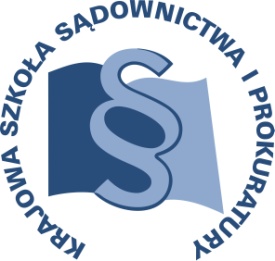 OSU-II.401.37.2016 					Lublin, 9 grudnia  2016 r.ZJAZD A - C 15/A/17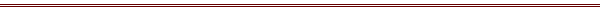 P R O G R A MSZKOLENIA DLA SĘDZIÓW I REFERENDARZY ORZEKAJĄCYCH 
W WYDZIAŁACH CYWILNYCH, GOSPODARCZYCH, PRACY I UBEZPIECZEŃ SPOŁECZNYCH, WIECZYSTOKSIĘGOWYCH I REJESTROWYCH ORAZ PROKURATORÓW I ASESORÓW PROKURATURY ZAJMUJĄCYCH SIĘ SPRAWAMI Z ZAKRESU PRAWA CYWILNEGOTEMAT SZKOLENIA:„Ekonomia i finanse”DATA I MIEJSCE:13 – 15 marca 2017 r.		Zajęcia:Krajowa Szkoła Sądownictwa i Prokuraturyul. Krakowskie Przedmieście 6220-076 LublinZakwaterowanie:Lublin, hotel Bliższe informacje zostaną podane w terminie późniejszym.ORGANIZATOR:Krajowa Szkoła Sądownictwa i ProkuraturyOśrodek Szkolenia Ustawicznego i Współpracy MiędzynarodowejKrakowskie Przedmieście 62, 20 - 076 Lublintel. 81 440 87 10OSOBY ODPOWIEDZIALNE ZE STRONY ORGANIZATORA:merytorycznie:sędzia Paweł Zdanikowskitel. 81 440 87 27 e-mail: p.zdanikowski@kssip.gov.plorganizacyjnie:główny specjalista Monika Sędłaktel. 81 440 87 22e-mail: m.sedlak@kssip.gov.plWYKŁADOWCY:Kinga Bauer – doktor nauk ekonomicznych, adiunkt w Katedrze Rachunkowości Uniwersytetu Ekonomicznego w Krakowie. Członek European Accounting Association, Stowarzyszenia Księgowych w Polsce, Polskiego Towarzystwa Ekonomicznego oraz Sekcji Prawa Upadłościowego Instytutu Allerhanda. Specjalizuje się w rachunkowości i sprawozdawczości finansowej oraz ekonomicznych aspektach upadłości przedsiębiorstw. Od 2006 r. prowadzi badania związane z zarządzaniem jednostkami w stanie upadłości oraz możliwościami wykorzystania rachunkowości w postępowaniu upadłościowym. Realizuje projekty badawcze związane z tą tematyką. Autorka ponad czterdziestu publikacji z zakresu rachunkowości i zarządzania, m.in. monografii: Zarządzanie informacjami w procesie upadłościowo – naprawczym przedsiębiorstw (2009). Od wielu lat wykłada na studiach wyższych 
i podyplomowych przedmioty takie jak m.in.: rachunkowość finansowa, rachunkowość zarządcza, sprawozdawczość finansowa, międzynarodowe standardy sprawozdawczości finansowej, analiza finansowa, planowanie budżetu i inne, pokrewne przedmioty. Posiada doświadczenie szkoleniowe 
z tematyki rachunkowości i sprawozdawczości finansowej, rachunkowości 
w postępowaniu upadłościowym i restrukturyzacyjnym.Beata Kucia-Guściora – doktor habilitowany nauk prawnych, adiunkt 
w Katedrze Finansów i Prawa Finansowego na Wydziale Prawa, Prawa Kanonicznego i Administracji KUL. Zajmuje się pracą dydaktyczną i naukową w obszarze prawa podatkowego i finansów publicznych. Jest autorką wielu publikacji naukowych z tego zakresu. Od 2002 r. prowadzi szkolenia 
z zakresu prawa podatkowego, w szczególności międzynarodowego prawa podatkowego, adresowane do doradców podatkowych, pracowników administracji skarbowej oraz słuchaczy studiów podyplomowych. Jest członkiem Centrum Informacji i Organizacji Badań Finansów Publicznych 
i Prawa Podatkowego Krajów Europy Środkowej i Wschodniej oraz Stowarzyszenia Badań nad Źródłami i Funkcjami Prawa.Krzysztof Borowski – doktor habilitowany nauk ekonomicznych, profesor nadzwyczajny w Instytucie Bankowości i Ubezpieczeń Gospodarczych SGH, absolwent kierunków: Finanse i Bankowość, Zarządzanie i Marketing na SGH oraz Wydziału Fizyki UW, wykładowca na studiach dziennych, zaocznych 
i podyplomowych w SGH (analiza techniczna, analiza fundamentalna, usługi bankowości inwestycyjnej, finanse behawioralne, współczesne rynki finansowe), ekspert w dziedzinie analizy technicznej. W ciągu 20 lat pracy zdobywał doświadczenie zarówno na krajowym, jak i zagranicznym rynku kapitałowym, w tym private bankingu. Obecnie pracuje jako ekspert 
w Narodowym Banku Polskim. Jest autorem licznych publikacji z zakresu analizy technicznej, fundamentalnej, inwestycji alternatywnych (w tym na rynku dzieł sztuki) i bankowości inwestycyjnej.Witold Grostal - 	ekonomista, absolwent Szkoły Głównej Handlowej 
w Warszawie. Studiował na Uniwersytecie Alberta Ludwika we Fryburgu. Odbył staż w Banku Światowym oraz szkolenia w Międzynarodowym Funduszu Walutowym, Systemie Rezerwy Federalnej, Europejskim Banku Centralnym, Banku Anglii i Narodowym Banku Szwajcarii. Od 2003 r. pracuje w Narodowym Banku Polskim. Od 2008 r. jest dyrektorem Biura Strategii Polityki Pieniężnej w NBP. Współpracuje z Prezesem NBP, Zarządem oraz Radą Polityki Pieniężnej. Kieruje zespołem ekonomistów odpowiedzialnych za strategię i komunikację polityki pieniężnej. Współpracuje z Ministerstwem Finansów w ramach zarządzania długiem publicznym. Reprezentuje Polskę 
z ramienia NBP na forach międzynarodowych (m.in. OECD, Europejski System Banków Centralnych). Prowadził wykłady z makroekonomii i polityki pieniężnej w Polskiej Akademii Nauk, Polskim Instytucie Dyplomacji, Krajowej Szkole Administracji Publicznej oraz zagranicznych bankach centralnych. Jest autorem licznych publikacji z dziedziny polityki makroekonomicznej (m.in. „Ewolucja strategii celu inflacyjnego w wybranych krajach”; „The framework for fiscal discipline in EMU and the challenge ahead: does the euro area need a change in its economic governance?”).Zajęcia prowadzone będą w formie seminarium.PROGRAM SZCZEGÓŁOWYPONIEDZIAŁEK	13 marca 2017 r.od godz. 12.00     zakwaterowanie w hotelu14.00 – 15.00 	lunch w KSSiP15.00 – 16.30	Podstawowe pojęcia rachunkowości.			Prowadzenie – Kinga Bauer 16.30 – 16.45	przerwa16.45 – 18.15	ciąg dalszy	Prowadzenie – Kinga Bauer19.00	kolacja w hoteluWTOREK		14 marca 2017 r.07.30 – 08.30	śniadanie w hotelu09.00 – 10.30	Zarys systemu opodatkowania przedsiębiorców (ze szczególnym uwzględnieniem VAT).		Prowadzenie – Beata Kucia-Guściora10.30 – 10.45	przerwa10.45 – 12.15	ciąg dalszy 		Prowadzenie – Beata Kucia-Guściora12.15 – 13.00	lunch w KSSiP13.00 – 14.30	Obrót instrumentami finansowymi.	Prowadzenie - Krzysztof Borowski14.30 – 14.45	przerwa14.45 – 16.15	ciąg dalszy	Prowadzenie - Krzysztof Borowski18.00	kolacja w hoteluŚRODA		15 marca 2017 r.07.00 – 08.00	śniadanie w hotelu 08.30 – 10.00	Pieniądz i obrót pieniężny.Prowadzenie - Witold Grostal10.00 – 10.15 	przerwa 
10.15 – 11.45 	ciąg dalszy	Prowadzenie - Witold Grostal12.00    	lunch w KSSiP 
Program szkolenia dostępny jest na Platformie Szkoleniowej KSSiP pod adresem:http://szkolenia.kssip.gov.pl/login/ oraz na stronie internetowej KSSiP pod adresem: www.kssip.gov.plZaświadczenie potwierdzające udział w szkoleniu generowane jest za pośrednictwem Platformy Szkoleniowej KSSiP. Warunkiem uzyskania zaświadczenia jest obecność na szkoleniu oraz uzupełnienie znajdującej się na Platformie Szkoleniowej anonimowej ankiety ewaluacyjnej (znajdującej się pod programem szkolenia) dostępnej w okresie 30 dni po zakończeniu szkolenia.Po uzupełnieniu ankiety zaświadczenie można pobrać i wydrukować z zakładki 
„moje zaświadczenia”.